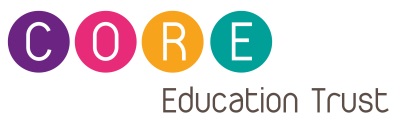 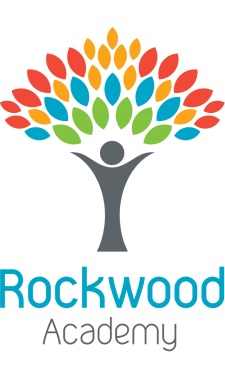 Person Specification The Personnel Specification outlines the main attributes needed to adequately perform the post specified. It is intended to give prospective candidates a better understanding of the post requirements.  It will be used as part of the recruitment process in identifying and shortlisting candidates.All posts will be subject to a DBS clearance at Enhanced level.Job Title: Class TeacherSalary: MPS / UPS Location: Rockwood AcademyEssentialDesirableEducation, Training and QualificationsDegree or equivalentMasters in a relevant subject areaQualified teacher statusEvidence of and commitment to continuing professional developmentXXXXExperience, Knowledge, Skills /CompetenciesSuccessful school teaching experience with experience of teaching across the age and ability rangeExperience of working in a challenging urban contextWell-developed subject knowledge Knowledge and understanding of the theory and practice of effective teaching and learning Knowledge and understanding of key policies in particular: health and safety, child protection, SEN and their implementation in schoolsIn depth knowledge of best practice in teaching and learning, including the use of the latest technologies, to support student learningPlan, prepare and deliver stimulating and engaging lessons, which make effective use of cross curricular links and teach children how to learnAssess and record the progress of pupils’ learning to inform next steps and monitor progressTeach using an increasingly wide range of teaching strategies to meet differing learning needs and abilitiesSuccessfully deploy a wide range of effective behaviour management strategiesXXXXXXXXXXCommunicate effectively both verbally and in writing, to a range of audiencesMake effective use of ICT across the curriculum when teaching and planningXXTeachingTeaching judgements that are consistently ‘Good’ or betterXPersonal AttributesResilience, the ability to work under pressure and be able to meet deadlinesAbility to think strategically, creatively and to prioritiseExcellent communication skills (including written, oral and presentation skills)Excellent interpersonal skillsA commitment to Core Education Trust vision, values, aims and the objectives of its academies programmeXXXXX